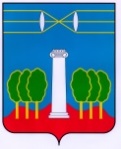 СОВЕТ ДЕПУТАТОВГОРОДСКОГО ОКРУГА КРАСНОГОРСКМОСКОВСКОЙ ОБЛАСТИР Е Ш Е Н И Еот 25.08.2022 №780/58О награждении Почетными грамотами работников МБОУ СОШ №10 с УИОП   За многолетний добросовестный труд, высокий профессионализм, преданность профессии, большой вклад в обучение и воспитание подрастающего поколения и в связи с юбилеем, Совет депутатов РЕШИЛ:Наградить Почетными грамотами Совета депутатов городского округа Красногорск с вручением памятных сувениров работников муниципального бюджетного образовательного учреждения средняя общеобразовательная школа №10 с углубленным изучением отдельных предметов:- Балдину Валентину Ильиничну – социального педагога;- Скоробогатову Ирину Ивановну – учителя математики.ПредседательСовета депутатов                                       			               С.В. ТрифоновРазослать: в дело, Совет, МБОУ СОШ №10 с УИОП